Rallye- Langage plastique en photo.                                                           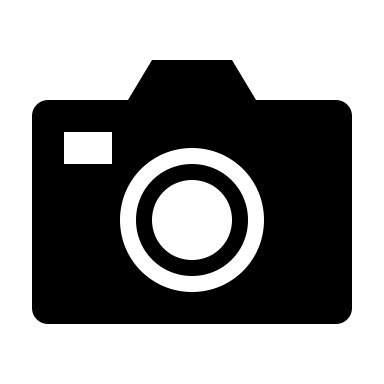 Cours 2 : Exploration du langage utilisé dans la classe d’artObjectif : Maîtriser le vocabulaire propre aux arts. Réutilisation de ces notions lors des évaluations et analyses d’œuvres d’arts (C2)Au travers le paysage environnant et les espaces extérieurs, tu devras recueillir 10 photographies de qualité qui représentent les notions d’arts visuels explorées en classe.Certaines seront nouvelles pour toi, assure-toi de bien comprendre la notion et de trouver l’image adéquate pour chacune. Pour ce faire, tu dois avoir avec toi un cellulaire dans ton équipe qui comprendras 4 élèves. Apporte aussi un crayon pour cocher à mesure où tu auras trouvé tes images. Conserve ensuite les photographies. Tu devras les déposer sur ton site web au prochain cours. Des points supplémentaires seront accordés pour la créativité.Listes du langage plastique à prendre en photographie :La symétrieCouleur chaudeCouleurs primaires (soit une photo ou en 3 photos)Contraste de couleur ( en lien avec le cercle chromatique)MotifsTexturePerspective avec un point de fuiteRéflexionDégradéSuperposition                                                                                                                    Mme Talbot 2021-2022La symétrie :Des couleurs chaudesCouleurs primairesContrasteMotifsTexturePerspectiveRéflexionDégradéSuperpositionPoints bonis : créationPoints bonis : création